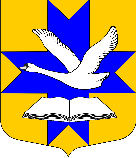 Администрация муниципального образованияБольшеколпанское сельское поселениеГатчинского муниципального районаЛенинградской областиПОСТАНОВЛЕНИЕот «19» сентября 2017 г.                                                                          № 408   «О внесении изменений в постановление администрации Большеколпанского сельского поселения от 13.08.2014  № 322 «Об утверждении порядка  разработки, реализации и оценки эффективности муниципальных программмуниципального образования Большеколпанское сельское поселение Гатчинского муниципального района Ленинградской области»В соответствии со статьей 1 Федерального закона от 7 мая 2013 года № 104 – ФЗ «О внесении изменений в Бюджетный кодекс Российской Федерации и отдельные законодательные акты Российской Федерации в связи с совершенствованием бюджетного процесса», со статьями 172,  179 Бюджетного кодекса Российской Федерации, с учетом Постановления Правительства Ленинградской области от 07.03.2013 N 66 «Об утверждении Порядка разработки, реализации и оценки эффективности государственных программ Ленинградской области», руководствуясь Уставом МО Большеколпанское сельское поселение, и в целях обеспечения эффективного функционирования системы программно-целевого управления, администрация Большеколпанского сельского поселения    ПОСТАНОВЛЯЕТ:Внести следующие изменения  «Порядок разработки, реализации оценки эффективности  муниципальных программ муниципального образования Большеколпанское сельское поселение Гатчинского муниципального района Ленинградской области», утвержденный постановлением администрации Большеколпанского сельского поселения от 13.08.2014 г. № 322  (далее – Порядок): абзац 6 п.3.5   Порядка изложить в следующей редакции:«Специалист по закупкам  в течение 3-х  дней осуществляет проверку  проекта муниципальной программы на предмет:»;  изложить первое предложение п.3.6 порядка в следующей редакции:«3.6. Согласованный ответственными специалистами  проект муниципальной программы  представляется на согласование в отдел бюджетного учета и отчётности администрации Большеколпанского сельского поселения.»;  в пункте 3.7 Порядка словосочетание «15 сентября»  заменить словосочетанием «01  октября»; дополнить раздел 3 Порядка пунктом 3.10 следующего содержания:«3.10. Утверждённые муниципальные программы подлежат размещению в сети интернет на  официальном сайте муниципального образования Большеколпанское сельское поселение Гатчинского муниципального района Ленинградской области.»;  изложить п.4.4. Порядка в следующей редакции:«4.4. Муниципальные программы подлежат приведению в соответствие  с решением совета депутатов о бюджете не позднее  трех месяцев со дня вступления его в силу, для чего ответственный исполнитель в трех месячный срок после принятия местного бюджета вносит в муниципальную программу изменения по объемам и составу мероприятий в соответствии с настоящим Порядком.»;  Дополнить п.8.1. Порядка предложением следующего содержания:«Порядок проведения указанной оценки и ее критерии устанавливаются  администрацией Большеколпанского сельского поселения».2. Постановление вступает в силу с момента официального опубликования и подлежит размещению на официальном сайте администрации муниципального образования Большеколпанское сельское поселение Гатчинского муниципального района Ленинградской области.3. Контроль за исполнением настоящего постановления оставляю за собой.Глава администрации:                                                                       М.В. Бычинина